ҠАРАР                                                                    ПОСТАНОВЛЕНИЕ27 декабрь 2017 йыл                    № 34                   27 декабря 2017 годаОб определении мест для запуска салютов, фейерверков и применения пиротехники на территории сельского поселения Аитовский сельсовет муниципального района Бижбулякский район Республики БашкортостанРуководствуясь Федеральным законом от 06.10.2003 года № 131-ФЗ «Об общих принципах организации местного самоуправления в Российской Федерации», в соответствии с Постановлением Правительства Российской Федерации от 22.12.2009 года №1052 «Об утверждении требований пожарной безопасности при распространении и использовании пиротехнических изделий», Уставом сельского поселения Аитовский сельсовет муниципального района Бижбулякский район РеспубликиБашкортостани в целях обеспечения пожарной безопасности, предотвращения возникновения пожаров, уничтожения имущества граждан и организаций, снижения количества пострадавших на них людей, в период празднования Новогодних и Рождественских праздников 2017-2018 гг., администрация сельского поселения Аитовский сельсовет муниципального района Бижбулякский район Республики Башкортостан» п о с т а н а в л я е т:Определить места для запуска фейерверков в с. Аитово:мост через реку Дема;территория Аитовского СДК по адресу с. Аитово, ул. Фатиха Карима, д. 43;территория возле аптеки по адресу с. Аитово, ул. Школьная, д. 3территория возле жилого дома, расположенного по адресу с. Аитово, ул. Каратау, д. 17;территория возле жилого дома, расположенного по адресу с. Аитово, ул. Чишминская, д. 36;территория возле многоквартирного дома, расположенного по адресу с. Аитово, ул. Молодежная, д. 10;2. Определить места для запуска фейерверков в д. Каримово:территория возле жилого дома, расположенного по адресу д. Каримово, ул. Подлесная, д. 13;3. Определить места для запуска фейерверков вс. Алексеевка:территория возле жилого дома, расположенного по адресу с. Алексеевка, ул. Центральная, д. 48;4. Определить места для запуска фейерверков в д. Мулланур-Вахитово:территория возле жилого дома, расположенного по адресу д. Мулланур-Вахитово, ул. Х. Гадельшина, д. 7;5. Рекомендовать гражданам применять пиротехнические изделия только на определенных для запуска фейерверков местах и в соответствии с инструкцией по применению. 6. Настоящее Постановление опубликовать на официальном сайте администрации сельского поселения aitovo.ru7. Контроль за исполнение настоящего постановления оставляю за собой.Глава сельского поселения                                                 Р.Ф. ГимазетдиновБашҡортостан РеспубликаhыБишбүләк районы муниципаль  районыныңАйыт ауыл советы ауыл  биләмәһе ХАKИМИӘТЕ452057,  Бишбүләк районыАйыт ауылы, Үҙәк урамы, 20Тел. (34743) 2-52-97, 2-52-81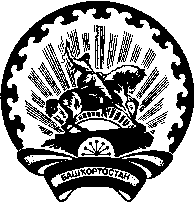 Республика БашкортостанАДМИНИСТРАЦИЯ сельского поселения Аитовский сельсовет муниципального районаБижбулякский район452057, Бижбулякский район с.Аитово, ул. Центральная, 20Тел. (34743) 2-52-97, 2-52-81